Ющина Елена Николаевна, старший воспитательГБОУ ООШ №6 г.Новокуйбышевскаструктурное подразделение «Детский сад «Ёжик»«Проектная деятельность как один из способов  формирования здорового образа жизни дошкольников»Сохранение здоровья детей - одна из самых актуальных проблем дошкольного образования. Именно в дошкольном возрасте дети делают первые шаги к познанию самого себя, здоровому образу жизни,  к стремлению заниматься физической культурой и спортом.Почти каждый ребенок, хочет заниматься каким либо спортом, а так же это мечта многих родителей. Понятно, что цели и задачи при этом у всех разные. Кто-то ставит во главу воспитание профессионала, штурмующего вершины в спорте высших достижений, большинство же – просто стремятся  вырастить здорового, дисциплинированного и волевого человека.                                                                                                Итак, решено: надо заниматься спортом! Но каким именно? В поисках решения этой проблемы в СП «Детский сад «Ёжик» был разработан и реализован  проект «Лыжный спорт».В ходе тематической недели «Зимние виды спорта»  детей заинтересовал лыжный спорт. Ведь – это не только традиционные лыжи, но и биатлон, сноуборд, прыжки с трамплина  и т.д. Этот вид спорта особенно хорош для детей с точки зрения оздоровления, ведь ребенок находится на свежем воздухе, у него развиваются все группы мышц, координация движений.Вид проекта: познавательно-исследовательскийСроки реализации: декабрь-февраль (среднесрочный)Участники: дети старшего дошкольного возраста, педагоги, родители.Цель: совершенствование основ здорового образа жизни у детей старшего дошкольного возраста в процессе проектной деятельности. Задачи: - углубить знания детей  о лыжном виде спорта;  формировать потребность в здоровом образе жизни и регулярных занятиях физкультурой и спортом; развивать основные физические качества, обогащать двигательный опыт- закрепить знания о движущихся механизмах  Lego Education WeDo, техническому  конструированию, программированию - способствовать  повышению компетентности родителей в вопросах охраны и укрепления здоровья детей.Ожидаемый результат: - у детей сформировался устойчивый интерес к лыжному спорту,  потребность в здоровом образе жизни; дети овладели навыками, знаниями и умениями в решении изобретательских, технических задач в процессе конструирования  - повысился  интерес родителей к укреплению здоровья и совершенствованию физического развития детей;   родители стали  активными участниками  проводимых в ДОО спортивных мероприятий. В ходе реализации проекта использовались следующие формы работы:С детьмиПросмотр презентаций, видеороликов  «История появления лыж, лыжного спорта», «Экипировка лыжника»Интерактивная игра «Зимние виды спорта»Чтение: И.Ревю «Волшебные лыжи», В.Суслов «Лыжи», А.Ерошин «Лыжник», В.Наумова «Прогулка на лыжах», М.Блинникова «Встал на лыжи наш Егорка»; пословицы и поговорки о спорте, здоровьеБеседы: «Какие зимние вида сорта ты знаешь», «Правила безопасного поведения при ходьбе на лыжах»Игра-имитация «Лыжники»Двигательная деятельность на прогулке: спортивное упражнение «Ходьба на лыжах»Отгадывание загадок о зимних видах спортаДидактические игры «Спортивное лото», «Подбери картинку», «Собери олимпийские кольца», «Одень спортсмена»Просмотр мультфильма «Чемпион»Спортивный досуг «Зимние старты»Викторина «Зимние виды сорта»С родителямиЗимние игры и забавы на свежем воздухе «Кто мороза не боится – приходите порезвиться!»Выставка совместных работ «Здоровье – это движение»Выпуск стенгазеты «Спорт зимой всегда со мной»В настоящее время в дошкольных организациях Самарской области все большее распространение получают техническое творчество и исследовательская деятельность. Поэтому наше структурное подразделение продолжает,  активно внедрять робототехнику для дошколят, как одно из направлений научно-исследовательской и инженерно-технической деятельности.Вследствие этого  конечным продуктом  проекта «Лыжный спорт» стал макет  лыжной трассы с соревнующимися спортсменами. Для  изготовления робота-лыжника использовали образовательный конструктор Lego Education WeDo.Сначала подобрали нужные детали,  собрали голову, руки, затем туловище и лыжи. Продумали механизм, который привёл бы нашего лыжника в движение. Конструирование механизма движения рук лыжника было самым сложным. Необходимо было продумать, чтобы они двигались в заданном направлении. Составили программу.  Мы с ребятами старались, соединить детали так, чтобы робот  получился не только красивый, но и прочный. В ходе работы детям пришла идея сделать двух лыжников и устроить между ними  соревнования. Совместно с родителями изготовили макет игровой площадки стадиона для наших лыжников. В ходе сборки робота нами была разработана инструкция по сборке модели «Лыжник». Данная модель стала дополнением к нашему базовому конструктору.Вот что у нас получилось! 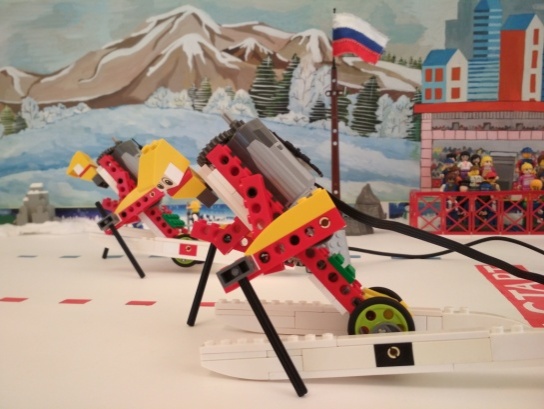 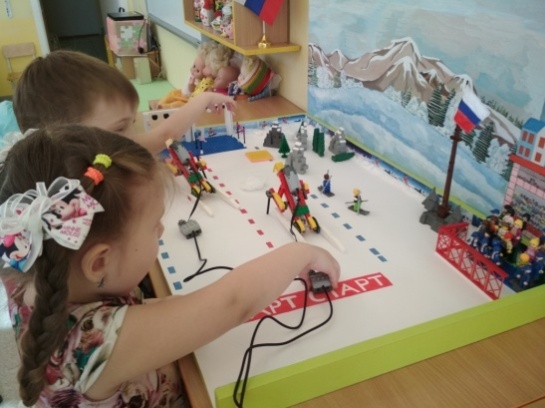 Видов спорта – огромное количество. В данной статье затронута лишь малая часть  огромного и увлекательного мира, в который ребенок может войти с помощью родителей и педагогов, получив от этого действа ощутимый импульс для содержательной и успешной жизни.